,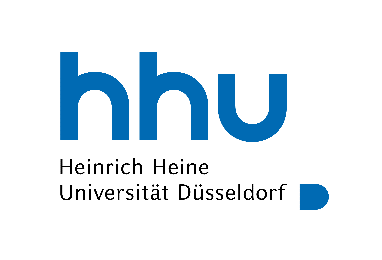 Fachschaft  PharmazieHeinrich-Heine-Universität DüsseldorfGeb. 26.31 U1 R41Universitätsstraße 140225 DüsseldorfTel.: 0211-8112516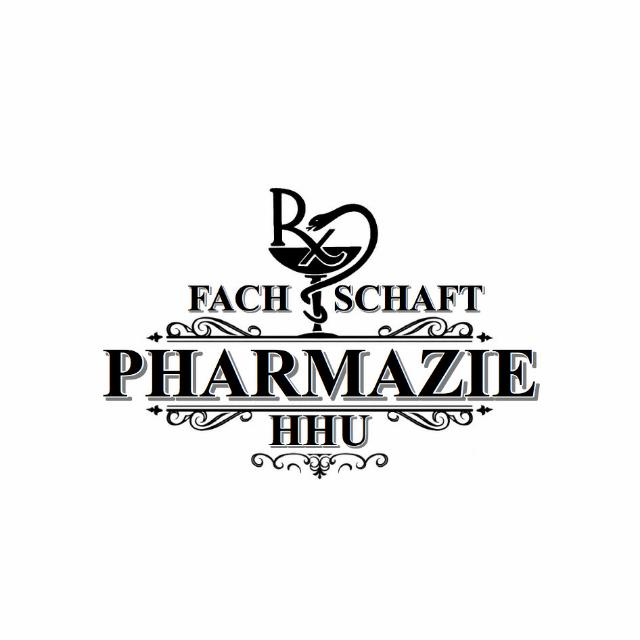 Protokoll der Präsenz-Fachschaft-Sitzung 02.11.2021Anwesende Räte:  	 Marie F.	 Eunice M.		 Emely S.		 Samuel K. Alexander G.	 Florian S.		 Evelyn W.		 Tim M. Kerstin S.	 Hannah S.		 Moritz K. 		 Jonas H.Anfang: 18:32Tagesordnung:TOP 0: RegulariaBeschlussfähigkeit wird festgestelltRedeleitung wird Moritz K. übertragenTOP 1: FSVKWieder über Studenten stehen auf -> haben Flyer verteiltTOP 2: PharmapartyGute Resonanz Teilweise mussten Pharmazeuten Geld zahlenGab Einlassstop TOP 3: WEbei Problemen mit Tutorien soll man sich an Herrn Stark wenden (Türen geschlossen etc.)Professur klinische Pharmazie: es hat sich keiner auf die Professur beworben; wird eingestampft1.Stex war unterdurchschnittlich TOP 4: BVTTransport noch unklarFalls über 400 € Bezahlung durch die Fachschafteinstimmig zugestimmt TOP 5: SonstigesInfoveranstaltung 1. StexAn sich gute Respnanz, aber wenig nachfragenWinterfeierGeplant in erster Dezemberwoche ~ 8.-9.12GEMA GebührenEnde: 19:28Protokollführer: Jonas Hoffmann